Eksperyment z wędrującą wodąEksperyment wędrująca woda to ciekawe doświadczenie, które wymaga od dziecka nieco cierpliwości. Do zabawy należy przygotować 6 szklanek podobnej wysokości. Do co drugiej wlewamy wodę, a następnie dodajemy barwnik. Jeśli nie mamy barwników, wodę można łatwo zabarwić wkładając do szklanki z ciepłą wodą kolorową bibułę.	Do przygotowanych szklanek wkładamy złożone w paski papierowe ręczniki. Całe doświadczenie w przyspieszonym tempie możecie zobaczyć na filmie: https://www.youtube.com/watch?time_continue=1&v=CjqoJpTWK44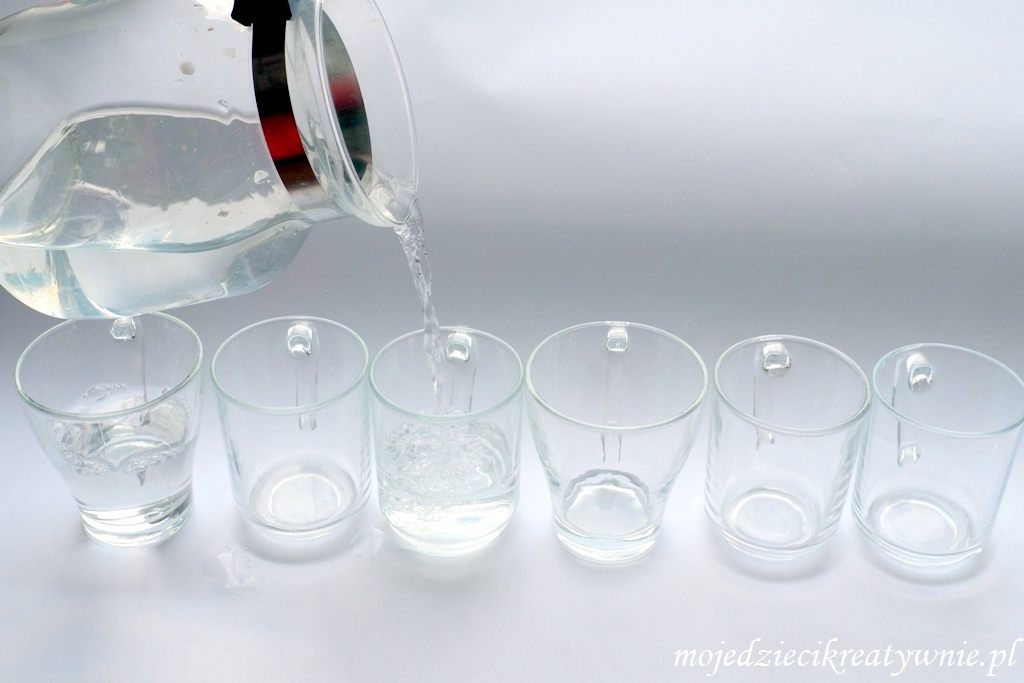 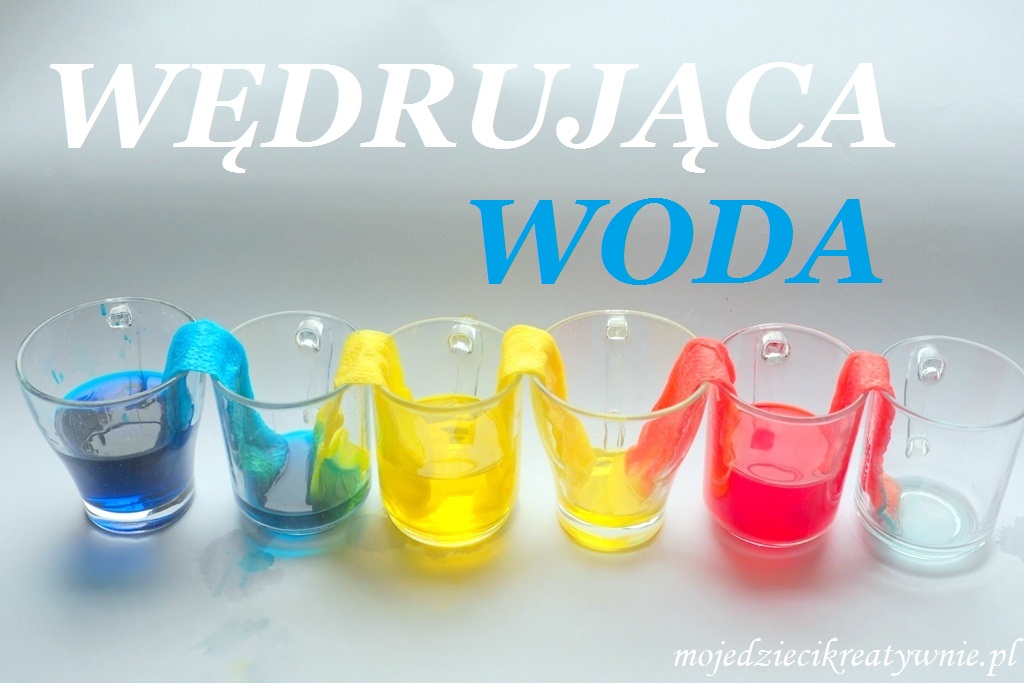 